Modifica alle linee guida sulla valutazione degli alunni 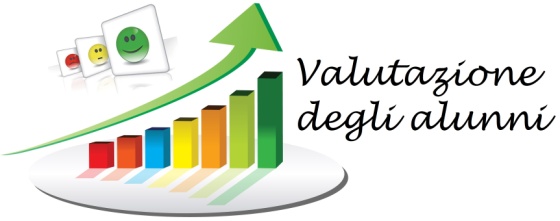 Delibera n° 3 del collegio docenti del 23 novembre 2020Vista la particolare situazione sanitaria che induce la scuola ad una rimodulazione della didattica ed a sospensioni didattiche in presenza  per misure di prevenzione e contenimento della diffusione della malattia COVID-19, si prevede una riduzione del numero delle prove di verifica obbligatorie per quadrimestre nelle varie discipline.NUMERO MINIMO E TIPOLOGIA DELLE VERIFICHE SCRITTE PRATICHE E ORALI PER QUADRIMESTREMateriaN. minimovalutazioniN. minimoverifiche scritte e/o orali per quadrimestreItaliano54  di cui 2 produzioni scritte e 1 prova oraleStoria21 prova scritta e 1 prova oraleGeografia21 prova scritta e 1 prova oraleMatematica2Le verifiche potranno essere indifferentemente orali o scritte.Scienze2Le verifiche potranno essere indifferentemente orali o scritte.Inglese2Le verifiche potranno essere indifferentemente orali o scritte.Francese2Le verifiche potranno essere indifferentemente orali o scritte.Tecnologia21 prova scritta e 1 prova oraleArte32 prove pratiche e 1 prova di storia dell’arte (indifferentemente orale o scritta)Musica32 prove pratiche e 1 prova di storia della musica (indifferentemente orale o scritta)Scienze Motorie2Le verifiche potranno essere indifferentemente pratiche o scritte.Religione2Le verifiche potranno essere indifferentemente orali o scritte